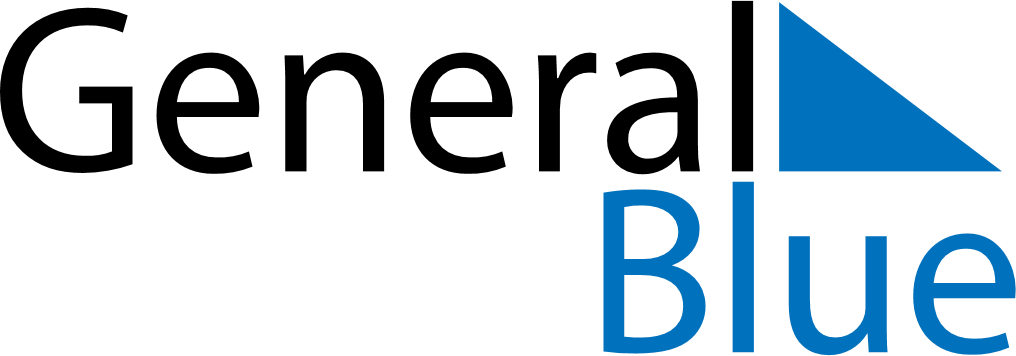 June 2024June 2024June 2024June 2024June 2024June 2024June 2024Smarhon, Grodnenskaya, BelarusSmarhon, Grodnenskaya, BelarusSmarhon, Grodnenskaya, BelarusSmarhon, Grodnenskaya, BelarusSmarhon, Grodnenskaya, BelarusSmarhon, Grodnenskaya, BelarusSmarhon, Grodnenskaya, BelarusSundayMondayMondayTuesdayWednesdayThursdayFridaySaturday1Sunrise: 4:46 AMSunset: 9:38 PMDaylight: 16 hours and 52 minutes.23345678Sunrise: 4:45 AMSunset: 9:39 PMDaylight: 16 hours and 54 minutes.Sunrise: 4:44 AMSunset: 9:40 PMDaylight: 16 hours and 56 minutes.Sunrise: 4:44 AMSunset: 9:40 PMDaylight: 16 hours and 56 minutes.Sunrise: 4:43 AMSunset: 9:42 PMDaylight: 16 hours and 58 minutes.Sunrise: 4:42 AMSunset: 9:43 PMDaylight: 17 hours and 0 minutes.Sunrise: 4:42 AMSunset: 9:44 PMDaylight: 17 hours and 2 minutes.Sunrise: 4:41 AMSunset: 9:45 PMDaylight: 17 hours and 3 minutes.Sunrise: 4:40 AMSunset: 9:46 PMDaylight: 17 hours and 5 minutes.910101112131415Sunrise: 4:40 AMSunset: 9:47 PMDaylight: 17 hours and 6 minutes.Sunrise: 4:39 AMSunset: 9:47 PMDaylight: 17 hours and 8 minutes.Sunrise: 4:39 AMSunset: 9:47 PMDaylight: 17 hours and 8 minutes.Sunrise: 4:39 AMSunset: 9:48 PMDaylight: 17 hours and 9 minutes.Sunrise: 4:39 AMSunset: 9:49 PMDaylight: 17 hours and 10 minutes.Sunrise: 4:38 AMSunset: 9:50 PMDaylight: 17 hours and 11 minutes.Sunrise: 4:38 AMSunset: 9:50 PMDaylight: 17 hours and 12 minutes.Sunrise: 4:38 AMSunset: 9:51 PMDaylight: 17 hours and 13 minutes.1617171819202122Sunrise: 4:38 AMSunset: 9:52 PMDaylight: 17 hours and 13 minutes.Sunrise: 4:38 AMSunset: 9:52 PMDaylight: 17 hours and 14 minutes.Sunrise: 4:38 AMSunset: 9:52 PMDaylight: 17 hours and 14 minutes.Sunrise: 4:38 AMSunset: 9:52 PMDaylight: 17 hours and 14 minutes.Sunrise: 4:38 AMSunset: 9:53 PMDaylight: 17 hours and 14 minutes.Sunrise: 4:38 AMSunset: 9:53 PMDaylight: 17 hours and 15 minutes.Sunrise: 4:38 AMSunset: 9:53 PMDaylight: 17 hours and 15 minutes.Sunrise: 4:38 AMSunset: 9:53 PMDaylight: 17 hours and 15 minutes.2324242526272829Sunrise: 4:39 AMSunset: 9:54 PMDaylight: 17 hours and 14 minutes.Sunrise: 4:39 AMSunset: 9:54 PMDaylight: 17 hours and 14 minutes.Sunrise: 4:39 AMSunset: 9:54 PMDaylight: 17 hours and 14 minutes.Sunrise: 4:40 AMSunset: 9:54 PMDaylight: 17 hours and 14 minutes.Sunrise: 4:40 AMSunset: 9:54 PMDaylight: 17 hours and 13 minutes.Sunrise: 4:41 AMSunset: 9:53 PMDaylight: 17 hours and 12 minutes.Sunrise: 4:41 AMSunset: 9:53 PMDaylight: 17 hours and 12 minutes.Sunrise: 4:42 AMSunset: 9:53 PMDaylight: 17 hours and 11 minutes.30Sunrise: 4:43 AMSunset: 9:53 PMDaylight: 17 hours and 10 minutes.